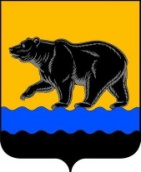 КОМИССИЯ ПО ПРОФИЛАКТИКЕ ПРАВОНАРУШЕНИЙВ ГОРОДЕ НЕФТЕЮГАНСКЕ628309, 25 дом, 2 мкрн., г. Нефтеюганск                                             тел.(факс) 8 3463 23 84 48Ханты-Мансийский автономный округ – Югра                      E-mail: Antiterror@admugansk.ru_______________________________________________________________________________ПРОТОКОЛвнеочередного заседания Комиссии по профилактике правонарушений в городе Нефтеюганске № 1г.Нефтеюганск                                                                                           18.03.2020Председательствовал:Присутствовали члены комиссии:	1.Об утверждении повестки внеочередного заседания Комиссии по профилактике правонарушений в городе НефтеюганскеДегтярев          1.1.Утвердить повестку внеочередного заседания Комиссии по профилактике правонарушений  города Нефтеюганска.2. О необходимости принятия дополнительных мер для устранения причин и условий способствующих повышению уровня преступлений имущественного характера, в том числе с использованием новых способов мошеннических действий средствами Интернет-ресурсов и мобильной связи. Дегтярев, ШестаковРЕШИЛИ:2.1.Информацию о необходимости принятия дополнительных мер для устранения причин и условий способствующих повышению уровня преступлений имущественного характера, в том числе с использованием новых способов мошеннических действий средствами Интернет-ресурсов и мобильной связи принять к сведению.2.2.Рекомендовать Отделу МВД России по городу Нефтеюганску (Шестаков Д.Б.):2.2.1.Обновить информационный материал (памятки, буклеты, брошюры) о новых видах мошенничества, с использованием Интернет-ресурсов и мобильной связи, а так же способах защиты от них. 2.2.2.Направить информационный материал о новых видах мошенничества в отдел по профилактике правонарушений и связям с правоохранительными органами администрации города (Мамаева С.В.).Срок: 15.04.20202.2.3.Обеспечить участие сотрудников ОМВД России по городу Нефтеюганску в общешкольных родительских собраниях на базе образовательных организаций, согласно графику (№ исх. ППиСПО-06-01-08-123-0 от 05.03.2020) в целях профилактики данного вида преступлений и информирования населения о способах и видах мошенничества с использованием средств мобильной связи и Интернет-ресурсов.  Срок: в течение года, с предоставлением информации до 25.12.20202.2.4.Осветить в средствах массовой информации города, Интернет-ресурсах («ВКонтакте», «Инстаграм», «Одноклассники») информацию о новых видах мошенничества, с использованием Интернет-ресурсов и мобильной связи, а так же способах защиты от них.Срок: в течение года, с предоставлением информации до 25.12.20202.3.Отделу по профилактике правонарушений и связям с правоохранительными органами администрации города (Мамаева С.В.):2.3.1.Совместно с представителями средств массовых информаций реализовать комплекс мероприятий, направленных на информирование граждан о новых видах мошенничеств и необходимых действиях по защите от преступных посягательств мошенников, в том числе используя инновационные формы информирования граждан посредством Итернет-ресурсов.Срок: 25.04.2020 2.3.2.Направить в департамент жилищно-коммунального хозяйства администрации города  (Васильев Е.В.) информационный материал (памятки, буклеты, брошюры) о новых видах мошенничества, с использованием Интернет-ресурсов и мобильной связи, а так же способах защиты от них,  с целью распространения его на информационных досках многоквартирных домов по средствам управляющих компаний, ЖЭУ и ТСЖ. Срок: 25.04.20202.3.3.Направить в Управление социальной защиты населения по городу Нефтеюганску и Нефтеюганскому району (Загородникова О.В.) информационный материал (памятки, буклеты, брошюры) о новых видах мошенничества, с использованием Интернет-ресурсов и мобильной связи, а так же способах защиты от них, с целью распространения среди населения пенсионного возраста. Срок: 25.04.20202.4.Департаменту по делам администрации (Прокопович П.А.) во взаимодействии с ОМВД России по городу Нефтеюганску (Шестаков Д.Б.) рассмотреть возможность создания и трансляции новостного сюжета (видеоролика), либо  дополнительных трансляций в средствах массовой информации информационных материалов о видах мошеннических действий и способах защиты от них.Срок: 30.05.20202.5.Управлению социальной защиты населения по городу Нефтеюганску и Нефтеюганскому району (Загородникова О.В.) распространить информационный материал (памятки, буклеты, брошюры) о новых видах мошенничества среди населения пенсионного возраста и людей с ограниченными возможностями.Срок: 30.05.20202.6.Департаменту жилищно-коммунального хозяйства администрации города  (Васильев Е.В.) обеспечить размещение информационного материала (памятки, буклеты, брошюры) о новых видах мошенничества, с использованием Интернет-ресурсов и мобильной связи, а так же способах защиты от них  на информационных досках многоквартирных домов по средствам управляющих компаний, ЖЭУ и ТСЖ. Срок: 30.05.20203.О результатах проверки организации деятельности комиссии по профилактике правонарушений в городе Нефтеюганске и реализации муниципальной программы «Профилактика правонарушений в сфере общественного порядка, профилактика незаконного оборота и потребления наркотических средств и психотропных веществ в городе Нефтеюганске» за период 2018-2019 годы. МамаеваРЕШИЛИ:3.1.Информацию о результатах проверки организации деятельности комиссии по профилактике правонарушений в городе Нефтеюганске и реализации муниципальной программы «Профилактика правонарушений в сфере общественного  порядка, профилактика незаконного оборота и потребления наркотических средств и психотропных веществ  в городе Нефтеюганске» за период 2018-2019 годы принять к сведению.3.2.Рекомендовать Отделу МВД России по городу Нефтеюганску (Шестаков Д.Б.):3.2.1.Обеспечить информационно-аналитическое обеспечение деятельности Комиссии, основываясь на данных анализа оперативной обстановки города. 3.2.2.Во исполнение приказа МВД РФ от 18.08.2014 №696 «Вопросы подготовки народных дружинников к действиям в условиях, связанных с применением физической силы, и по оказанию первой помощи», обеспечить проведение на постоянной основе занятий с членами народной дружины города Нефтеюганска по вопросам:-изучения законодательства РФ, в том числе нормативных правовых актов МВД России, в сфере профилактики правонарушений, их практического применения народными дружинниками в ходе участия в охране общественного порядка;-изучения приёмов самозащиты;-оказания первой медицинской помощи.3.2.3.Проводить инструктажи членов народной дружины города Нефтеюганска при участии руководителей и наиболее опытных сотрудников подразделений полиции, осуществляющих охрану общественного порядка и оперативно-розыскную деятельность. 3.2.4.Проверять готовность народных дружинников к проведению мероприятий по участию в охране общественного порядка, разъяснить порядок связи и взаимодействия, ответить на имеющиеся вопросы. 3.2.5.Обеспечить учет результатов деятельности народных дружинников, в том числе посредством внесения соответствующих сведений в регистрационно-учетные сведения карточки сведений об участии членов народной дружины в выявлении, пресечении преступлений и правонарушений. Срок: 30.04.20203.2.6.С учётом криминогенной обстановки в городе по итогам 1 квартала 2020 года подготовить наиболее актуальные (проблемные) вопросы для включения в План работы комиссии (Повестку очередного заседания комиссии) и  направить их в отдел по профилактике правонарушений и связям с правоохранительными органами администрации города (Мамаева С.В.). Срок: 30.04.20204.Об исполнении протокола заседания Комиссии по профилактике правонарушений в городе Нефтеюганске от 27.11.2019 № 4.МамаеваРЕШИЛИ:4.1.Информацию об исполнении протокола заседания Комиссии по профилактике правонарушений в городе Нефтеюганске от 27.11.2019 № 4 принять к сведению.4.2.Считать исполненным и снять с контроля 2.2.1., 2.2.2., 2.3., 3.2.1., 6.2. протокола от 27.11.2020 № 4.4.3.Срок предоставления информации по п.п. 4.2.2, 4.2.3 протокола от 27.11.2020 № 4 ответственным исполнителям ОМВД России по г.Нефтеюганску (Шестаков Д.Б.) продлить до 30.03.2020.  Срок: 30.03.2020Председательствующий                      п/п	  	      С.Ю.ДегтяревСекретарь комиссии 			      п/п               		   	 С.В.МамаеваДегтяревСергей ЮрьевичШестаков Дмитрий Борисович -глава города Нефтеюганска, председатель Комиссии-начальник ОМВД России по городу Нефтеюганску, заместитель председателя  КомиссииБеляковаСветлана ВикторовнаГуковаАлена АнатольевнаЕмельяновИлья НиколаевичЗагородниковаОльга ВасильевнаКрутькоИгорь НиколаевичМамаева Светлана ВладимировнаМорозовАнтон АнатольевичПоливенко Наталия НиколаевнаСамойловВладимир АлександровичТычинаАнатолий СергеевичУсановСергей НиколаевичХвальчевАлександр ЮрьевичЧенцов Андрей ВикторовичПриглашенные:Николаев Николай Романович-заместитель директора департамента по делам администрации-начальник отдела трудоустройства БУ ХМАО-Югры «Нефтеюганский центр занятости населения» -представитель межрегиональной общественной организации «Работающая молодежь Сибири»-начальник Управления социальной защиты населения по городу Нефтеюганску и Нефтеюганскому району-председатель комитета физической культуры и спорта администрации города-начальник отдела по профилактике правонарушений и связям с правоохранительными органами администрации города, секретарь комиссии-начальник 54 Пожарной части ФГКУ «6 ОФПС по ХМАО-Югре»-заместитель председателя комитета культуры и туризма администрации города-председатель Нефтеюганского городского Казачьего общества-заместитель директора департамента образования и молодёжной политики администрации города-заместитель начальника Нефтеюганского МОВО - филиала федерального государственного казенного учреждения «Управление вневедомственной охраны Войск национальной гвардии России по Ханты-Мансийскому автономному округу - Югре» -начальник филиала по г.Нефтеюганску ФКУ УИИ УФСИН России по ХМАО - Югре-начальник отдела по организации деятельности комиссии по делам несовершеннолетних и защите их прав-командир Народной дружины города Нефтеюганска